Metodología de la Investigación 2024Práctico 6Actividad 1¿Aplazando la llegada del primer hijo? Un estudio cualitativo sobre las percepciones en torno al retraso de la fecundidad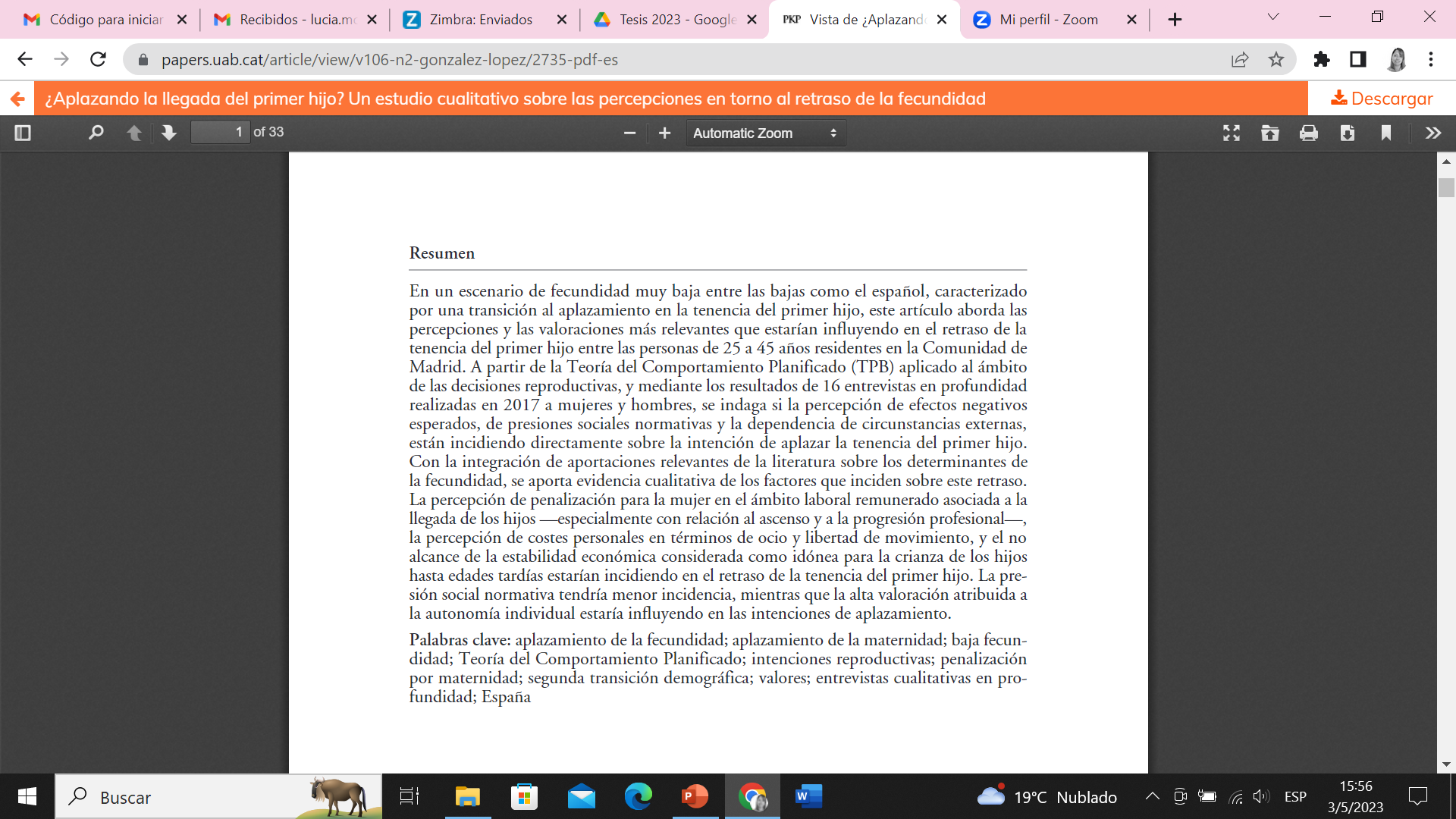 ¿Cuál es el problema de investigación? ¿Qué preguntas, objetivos e hipótesis parecen manejar? ¿Qué tipo de diseño proponen según su objetivo de investigación? FundamenteIdentifique: variables, temporalidad, contexto, unidad de análisis. Actividad 2Inserción laboral: la perspectiva de jóvenes calificadosObjetivo general:Comprender la inserción laboral desde la perspectiva de los jóvenes uruguayos calificados, que cursan estudios universitarios en las carreras de ciencias económicas, ciencias sociales y comunicación en Montevideo. Actividad 3a) A partir del tema, problema y sus preguntas de investigación elaborabas en los ejercicios anteriores (práctico 3 y 4) elabore:Un objetivo general y 2 o 3 objetivos específicos que contribuyan al logro del objetivo general. b) Identifique: Verbo, variable, unidad de análisis, contexto. Tipo de diseño según el objetivo.